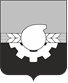 АДМИНИСТРАЦИЯ ГОРОДА КЕМЕРОВОПОСТАНОВЛЕНИЕот 27.04.2020 №  1196Об окончании отопительного сезона в городе Кемерово	В связи с устойчивой положительной температурой наружного воздуха:1. Предприятиям коммунального комплекса города Кемерово, предоставляющим населению услуги в секторе теплоснабжения:                          Кузбасский филиал ООО «Сибирская генерирующая компания»                            (Шейбак Ю.В.), филиал АО «Кузбассэнерго» - АО «Кемеровская теплосетевая компания» (Мифтахов С.А.), ОАО «Северо-Кузбасская энергетическая компания» (Волков Д.И.), АО «Теплоэнерго»  (Недосекин К.В.),  ООО «Лесная поляна Плюс» (Батюченко О.О.), ООО «ЭТС-Ресурс» (Мельников В.М.) завершить отопительный сезон   2019-2020 гг. по городу Кемерово 27.04.2020, кроме ряда объектов социальной сферы согласно п.п. 3, 4 настоящего постановления: 2.Эксплуатационным жилищным организациям всех форм собственности обеспечить консервацию систем отопления многоквартирных жилых домов с 27.04.2020.3. Заместителю Главы города по социальным вопросам О.В. Коваленко обеспечить консервацию систем отопления:- общеобразовательных учреждений и учреждений дополнительного образования – с 27.04.2020, -  учреждений дошкольного образования – после особого распоряжения.	4. Предприятиям, указанным в п.1 настоящего постановления, дату отключения учреждений здравоохранения определить по согласованию с Министерством здравоохранения Кузбасса.	5.Комитету по работе со средствами массовой информации                    (Е.А. Дубкова) обеспечить официальное опубликование настоящего постановления и разместить на официальном сайте администрации города Кемерово.  	6. Контроль за исполнением настоящего постановления возложить на    заместителя Главы города, начальника управления жилищно-коммунального                     хозяйства   Лысенко С.В., заместителя Главы города по социальным вопросам Коваленко О.В. Глава города     			          	                    		             И.В. Середюк